University of Arkansas at Little Rock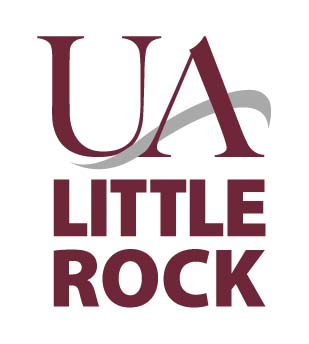 Off-Campus Duty Assignment (OCDA)Quarterly Report 	Final Report Semester/Year      Policy available online here: Off-Campus Duty Assignments - 402.41Name:Name:Name:Name:Name:Date:Department:Department:Department:Department:Department:Department:OCDA Project Title:OCDA Project Title:OCDA Project Title:OCDA Project Title:OCDA Project Title:OCDA Project Title:OCDA Project Title:Instructions:  Submit a copy of your quarterly and final reports to your Chairperson and Dean.  Instructions:  Submit a copy of your quarterly and final reports to your Chairperson and Dean.  Instructions:  Submit a copy of your quarterly and final reports to your Chairperson and Dean.  Instructions:  Submit a copy of your quarterly and final reports to your Chairperson and Dean.  Instructions:  Submit a copy of your quarterly and final reports to your Chairperson and Dean.  Instructions:  Submit a copy of your quarterly and final reports to your Chairperson and Dean.  Instructions:  Submit a copy of your quarterly and final reports to your Chairperson and Dean.  Instructions:  Submit a copy of your quarterly and final reports to your Chairperson and Dean.  Instructions:  Submit a copy of your quarterly and final reports to your Chairperson and Dean.  Instructions:  Submit a copy of your quarterly and final reports to your Chairperson and Dean.  Instructions:  Submit a copy of your quarterly and final reports to your Chairperson and Dean.  Instructions:  Submit a copy of your quarterly and final reports to your Chairperson and Dean.  1.1.1.Give a comprehensive summary of your project including what has been accomplished and what remains to be completed.Give a comprehensive summary of your project including what has been accomplished and what remains to be completed.Give a comprehensive summary of your project including what has been accomplished and what remains to be completed.Give a comprehensive summary of your project including what has been accomplished and what remains to be completed.Give a comprehensive summary of your project including what has been accomplished and what remains to be completed.Give a comprehensive summary of your project including what has been accomplished and what remains to be completed.Give a comprehensive summary of your project including what has been accomplished and what remains to be completed.Give a comprehensive summary of your project including what has been accomplished and what remains to be completed.Give a comprehensive summary of your project including what has been accomplished and what remains to be completed.2.2.2.If the project is not yet complete give a specific timeline for completion.If the project is not yet complete give a specific timeline for completion.If the project is not yet complete give a specific timeline for completion.If the project is not yet complete give a specific timeline for completion.If the project is not yet complete give a specific timeline for completion.If the project is not yet complete give a specific timeline for completion.If the project is not yet complete give a specific timeline for completion.If the project is not yet complete give a specific timeline for completion.If the project is not yet complete give a specific timeline for completion.3.3.3.Please describe your plans for dissemination of your scholarship including publication, exhibition, installation, performance, or presentation.Please describe your plans for dissemination of your scholarship including publication, exhibition, installation, performance, or presentation.Please describe your plans for dissemination of your scholarship including publication, exhibition, installation, performance, or presentation.Please describe your plans for dissemination of your scholarship including publication, exhibition, installation, performance, or presentation.Please describe your plans for dissemination of your scholarship including publication, exhibition, installation, performance, or presentation.Please describe your plans for dissemination of your scholarship including publication, exhibition, installation, performance, or presentation.Please describe your plans for dissemination of your scholarship including publication, exhibition, installation, performance, or presentation.Please describe your plans for dissemination of your scholarship including publication, exhibition, installation, performance, or presentation.Please describe your plans for dissemination of your scholarship including publication, exhibition, installation, performance, or presentation.4.4.4.Attach a copy of your completed scholarship or any documentation concerning the exhibition, installation, performance, or presentation of your scholarship, or explain why it is not possible to do so.Attach a copy of your completed scholarship or any documentation concerning the exhibition, installation, performance, or presentation of your scholarship, or explain why it is not possible to do so.Attach a copy of your completed scholarship or any documentation concerning the exhibition, installation, performance, or presentation of your scholarship, or explain why it is not possible to do so.Attach a copy of your completed scholarship or any documentation concerning the exhibition, installation, performance, or presentation of your scholarship, or explain why it is not possible to do so.Attach a copy of your completed scholarship or any documentation concerning the exhibition, installation, performance, or presentation of your scholarship, or explain why it is not possible to do so.Attach a copy of your completed scholarship or any documentation concerning the exhibition, installation, performance, or presentation of your scholarship, or explain why it is not possible to do so.Attach a copy of your completed scholarship or any documentation concerning the exhibition, installation, performance, or presentation of your scholarship, or explain why it is not possible to do so.Attach a copy of your completed scholarship or any documentation concerning the exhibition, installation, performance, or presentation of your scholarship, or explain why it is not possible to do so.Attach a copy of your completed scholarship or any documentation concerning the exhibition, installation, performance, or presentation of your scholarship, or explain why it is not possible to do so.Applicant SignatureApplicant SignatureApplicant SignatureApplicant SignatureDateDateDatePLEASE NOTE:  If your OCDA project is not completed within sixty days of your return to campus you have a continuing obligation to report on the status of your project every three months until it is completed.PLEASE NOTE:  If your OCDA project is not completed within sixty days of your return to campus you have a continuing obligation to report on the status of your project every three months until it is completed.PLEASE NOTE:  If your OCDA project is not completed within sixty days of your return to campus you have a continuing obligation to report on the status of your project every three months until it is completed.PLEASE NOTE:  If your OCDA project is not completed within sixty days of your return to campus you have a continuing obligation to report on the status of your project every three months until it is completed.PLEASE NOTE:  If your OCDA project is not completed within sixty days of your return to campus you have a continuing obligation to report on the status of your project every three months until it is completed.PLEASE NOTE:  If your OCDA project is not completed within sixty days of your return to campus you have a continuing obligation to report on the status of your project every three months until it is completed.PLEASE NOTE:  If your OCDA project is not completed within sixty days of your return to campus you have a continuing obligation to report on the status of your project every three months until it is completed.PLEASE NOTE:  If your OCDA project is not completed within sixty days of your return to campus you have a continuing obligation to report on the status of your project every three months until it is completed.PLEASE NOTE:  If your OCDA project is not completed within sixty days of your return to campus you have a continuing obligation to report on the status of your project every three months until it is completed.